ТАТАРСКАЯ ЭТНОГРАФИЯ(круговой кроссворд)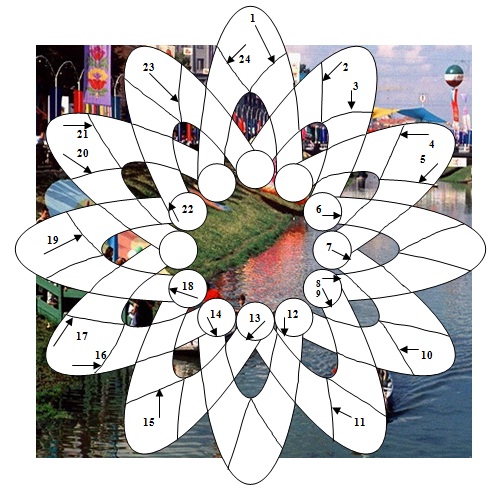 1 – мусульманское священное предание, составленное из высказываний пророка Мухаммеда;2 – в средние века - титул жены хана; сейчас – уважительное обращение к замужней женщине;3 – мусульманская проповедь, которая произносится во время праздничной молитвы;4 – жанровая форма в классической восточной поэзии, образцы которой встречаются в творчестве Саифа Сараи, Г.Тукая, Дэрдменда, Ш.Бабича и др;5 – традиционный свадебный выкуп невесты;6 – мусульманский Бог;7 – жанр татарского фольклора, небольшое прозаическое юмористическо-сатирическое произведение с неожиданной и остроумной концовкой;8 – представитель тюркской нации, близкой в языковом отношении к татарам;9 – кисломолочный продукт, простокваша из цельного топлёного молока;10 – грамотный человек, переписчик, писец-чиновник;11 – направление на Мекку, в сторону которой мусульмане обращаются во время молитвы;12 – дедушка;13 – напиток, смесь (см. вопрос №9) с водой;14 – татарский народный музыкальный инструмент типа открытой продольной флейты;15 – мусульманская каноническая молитва;16 – рифмованная речь (наставление), исполняемая во время свадеб;17 – в татарском фольклоре – песня, исполняемая речитативом;18 – то же, что и мазар;19 – знак собственности (тавро); печать, документ или грамота с ханской печатью;20 – сырцовый кирпич с добавлением резаной соломы, костры, мякины и т.п.;21 – татарское национальное блюдо – печёные или жареные пирожки из дрожжевого или пресного теста с разнообразной начинкой;22 – верхняя долгополая распашная одежда (халат);23 – теологическое учение, дающее догматам ислама толкование, основанное на разуме, а не на следовании религиозным авторитетам;24 – мучное изделие в виде ракушек.ЛИТЕРАТУРНЫЙ ТАТАРСТАН(линейный кроссворд)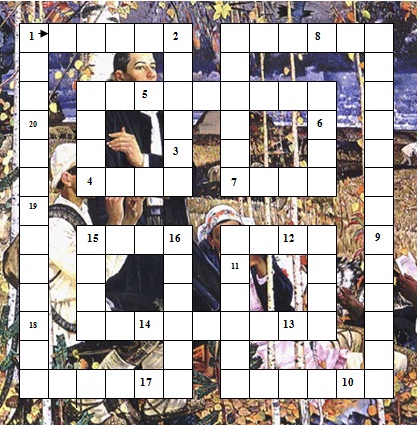 1 – «Есть аул вблизи Казани под названием …» (из поэмы Г.Тукая «Шурале»);2 – главный герой широкоизвестной лироэпической поэмы Кул Гали;3 – писатель, автор пьес «Пугачёв в Казани», «Тукай», «Рауфа», либретто опер и балетов «Качкын», «Джалиль», «Шурале», «Кисекбаш»;4 – писатель, журналист, деятель татарского национально-освободительного движения; его произведения «Учитель», «Брачный договор», «Зулейха», «Среди волн»;5 – легендарный герой татарского фольклора, идеализированный образ правителя, основавшего якобы некоторые города Волжской Булгарии;6 – поэт, автор сборников, написанных в традициях татарского фольклора;7 – писатель, учёный, государственный деятель, автор романов «Молодые сердца», «Наши дни»;8 – одно из самых известных стихотворений М.Джалиля, посвящённых Великой Отечественной войне;9 – писательница, сюжеты произведений которой связаны с буднями лётчиков и проблемами авиации;10 – «Новый Урал», «Цветы», «Родина», «Идель» как вид литературных сборников;11 – одно из его стихотворений начинается с хорошо известной фразы: «Спросите нас: «Откуда вы?» – Мы с Волги, из Казани…»;12 – литературный жанр; лирическое стихотворение, его элементы присутствуют в творчестве Кутба, Хорезми, Мухаммадьяра, Г.Чокрыя, Р.Файзуллина;13 – татарская латиница, использовавшаяся в качестве основы татарского языка в 1927-39 гг.;14 – народный писатель Татарстана, автор романов «А как по-вашему?», «Итиль-река течёт»;15 – одна из повестей Ф.Амирхана;16 – график, литературный художник, оформивший книги «Когда дни бегут» А.Кутуя (1924);17 – английский журналист, в 1914 г. опубликовавший стихотворение Г.Тукая «Пара гнедых»;18 – первая профессиональная татарская театральная труппа, тесную связь с которой поддерживали, в частности, Г.Тукай, Ф.Амирхан, Г.Кулахметов, К.Тинчурин; 19 – персоязычный поэт, суфийский шейх, творчество которого оказало влияние на формирование философско-эстетической мысли таких татарских поэтов, как Умми Камал, Кул Шариф;20 – газета, издававшаяся в 1917 г. как орган Уфимского губкома Партии татаро-башкирских мусульманских левых эсеров, где печатались М.Гафури, Ш.Бабич, С.Кудаш, С.Рамеев.МУЗЫКАЛЬНЫЙ ТАТАРСТАН(кроссворд)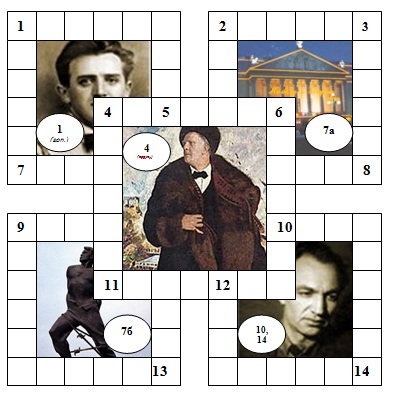 	По горизонтали:1 – он (см рис.) – народный … Татарской АССР;2 – медленный сольный или дуэтный танец в классическом балете;4 – крупнейший представитель русской классической вокальной школы первой трети ХХ в., лирический тенор, солист Большого театра, выступавший с концертами в Казани;7 – в этом здании (см рис. 7а) его (см рис. 7б) имени их три;8 (влево) – скрипач и дирижёр рубежа ХIХ-ХХ вв., выступавший с концертами в Казани;9 – автор музыки Государственного гимна Республики Татарстан;10 – партия Г.Ахтямова в его (см рис.) балете «Зюгра»;11 – солист балета, балетмейстер Татарского театра оперы и балета и Ансамбля песни и танца Татарской АССР;13 (влево) – партия Г.Ластовки в одноимённой опере Ж.Бизе;14 (влево) – партия М.Рахманкуловой в его (см рис.) опере «Алтынчеч»;По вертикали:1 – партия З.Хисматуллиной в опере Х.Валиуллина «Самат»;2 – французский композитор ХIХ в., чей романтический балет «Жизель» неоднократно ставился на сцене ТГАТОиБ им. М.Джалиля;3 – партия Г.Калашниковой в балете П.И.Чайковского «Лебединое озеро»;4 – партия, которую он (см рис.) исполнил в опере  М.Глинки «Жизнь за царя»;5 (вверх) – фольклорная песенная форма;6 – вокальный педагог, проректор Казанской консерватории, учениками которого были Х.Бигичев, М.Имашев, Э.Залялетдинов;9 – солист балета и педагог-репетитор Большого театра;12 – материал для изготовления мембраны давылбаза;13 (вверх) – город, балетной труппой которого руководила Н.Юлтыева;14 (вверх) – партия З.Байрашевой в одной из его (см рис.) опер.КЛЮЧИ К ЗАДАЧАМТАТАРСКАЯ ЭТНОГРАФИЯ     1 – сунна;   2 – ханум;   3 – хутба;   4 – китга;   5 – калым;    6 – Аллах;    7 – мэзэк;    8 – казах;    9 – катык;   10 – катиб;   11 – кибла;   12 – бабай;   13 – айран;   14 – курай;   15 – намаз;   16 – самак;   17 – сарын;   18 – зират;   19 – тамга;   20 – саман;   21 – сумса;   22 – армяк;   23 – калам;   24 – салма.ЛИТЕРАТУРНЫЙ ТАТАРСТАН     1 – Кырлай;     2 – Йусуф;      3 – Файзи;      4 – Исхаки;   5 – Искандар;   6 – Рашиди;   7 – Ибрагимов;    8 – «Вар-варство»;    9 – Орешина;    10 – альманах;    11 – Хаким;   12 – мадхия;   13 – яналиф;   14 – Фаттах;   15 – «Хаят»;   16 – Тагиров;   17 – Вильямс;   18 – «Сайяр»;   19 – Руми;   20 – «Ирек». МУЗЫКАЛЬНЫЙ ТАТАРСТАН     По горизонтали: 1 – артист;   2 – адажио;   4 – Собинов;    7 – ярус;    8 – Ауэр;    9 – Яхин;    10 – Нура;   11 – Нарыков;   13 – Кармен;   14 – Сабира.     По вертикали:  1 – Альфия;    2 – Адан;    3 – Одетта;   4 – Сусанин;   5 – баит;   6 – Воронов;   9 – Ягудин;   12 – кожа;   13 – Каир;   14 – Сажида.   